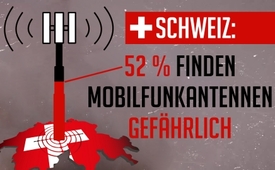 Schweiz: 52 % finden Mobilfunkantennen gefährlich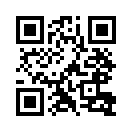 180 Wissenschaftler und Ärzte aus 36 Ländern warnen vor den Gesundheitsrisiken durch 5G! Die Schweizer Sonntags-Zeitung jedoch behauptet, dass Forderungen nach einem Aufschub für 5G nicht wissenschaftlich fundiert seien.Die Schweizer Sonntags-Zeitung berichtete am 14.4.2019, dass die Forderungen der Politiker nach einem Aufschub (Moratorium) für 5G nicht wissenschaftlich fundiert seien. Weshalb warnten aber bereits am 17.9.2017 mehr als 180 Wissenschaftler und Ärzte aus 36 Ländern in einem Appell vor den Gesundheitsrisiken durch 5G? Darin empfehlen sie ein Moratorium, bis potenzielle Risiken für Mensch und Umwelt vollständig durch industrieunabhängige Wissenschaftler erforscht wurden. Sie befürchten eine starke Erhöhung der elektromagnetischen Felder im Hochfrequenzbereich durch die Einführung von 5G. Weiter berichtete die Zeitung, dass „nur“ 10 % der Schweizer Bevölkerung die Strahlung von Mobilfunkantennen als störend oder eher störend findet. Schaut man aber die besagte Statistik von 2015 des Bundesamtes für Statistik etwas genauer an, ergibt sich ein anderes Resultat: Insgesamt sind es 52 % der Schweizer Bevölkerung, das heißt über 4,3 Mio. Personen, die Mobilfunkantennen für gesundheitlich sehr gefährlich oder eher gefährlich halten! 12 % oder 960.000 Personen stufen sie sogar für sehr gefährlich ein. Das Thema ist aufgrund dieser klaren Volksmeinung von größtem öffentlichem Interesse und bedarf einer äußerst seriösen, neutralen Bearbeitung.von mab.Quellen:https://www.diagnose-funk.org/publikationen/artikel/detail&newsid=1220
https://www.gigaherz.ch/argumente-gegen-die-lockerung-der-strahlungsgrenzwerte/
https://www.bfs.admin.ch/bfs/de/home/statistiken/raum-umwelt/ressourcen.assetdetail.433291.htmlDas könnte Sie auch interessieren:#5G-Mobilfunk - www.kla.tv/5G-Mobilfunk

#Schweiz - www.kla.tv/SchweizKla.TV – Die anderen Nachrichten ... frei – unabhängig – unzensiert ...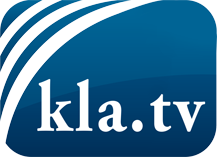 was die Medien nicht verschweigen sollten ...wenig Gehörtes vom Volk, für das Volk ...tägliche News ab 19:45 Uhr auf www.kla.tvDranbleiben lohnt sich!Kostenloses Abonnement mit wöchentlichen News per E-Mail erhalten Sie unter: www.kla.tv/aboSicherheitshinweis:Gegenstimmen werden leider immer weiter zensiert und unterdrückt. Solange wir nicht gemäß den Interessen und Ideologien der Systempresse berichten, müssen wir jederzeit damit rechnen, dass Vorwände gesucht werden, um Kla.TV zu sperren oder zu schaden.Vernetzen Sie sich darum heute noch internetunabhängig!
Klicken Sie hier: www.kla.tv/vernetzungLizenz:    Creative Commons-Lizenz mit Namensnennung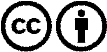 Verbreitung und Wiederaufbereitung ist mit Namensnennung erwünscht! Das Material darf jedoch nicht aus dem Kontext gerissen präsentiert werden. Mit öffentlichen Geldern (GEZ, Serafe, GIS, ...) finanzierte Institutionen ist die Verwendung ohne Rückfrage untersagt. Verstöße können strafrechtlich verfolgt werden.